  GRAD SKRADIN  GRADSKO VIJEĆEKLASA: 012-03/21-01/1URBROJ: 2182/03-02-23-3Skradin, 30. studenoga 2023. godineNa temelju članka 35. Zakona o lokalnoj i područnoj (regionalnoj) samoupravi („Narodne novine“, broj 33/01, 60/01-vjerodostojno tumačenje, 129/05, 109/07, 125/08, 36/09, 15/11, 144/12, 123/17, 98/19 i 144/20) i članka 34. Statuta Grada Skradina („Službeni vjesnik Šibensko-kninske županije“, broj 3/21, 15/22), Gradsko vijeće Grada Skradina, na 19. sjednici održanoj 30. studenoga 2023. godine, donosi STATUTARNU ODLUKU O IZMJENAMA I DOPUNAMA STATUTA GRADA SKRADINAČlanak 1.	U Statutu Grada Skradina („Službeni vjesnik Šibensko-kninske županije“, broj 3/21, 15/22), u članku 34. stavku 1. alineja 9., mijenja se i glasi: 	„- uređuje ustrojstvo i djelokrug upravnog tijela Grada“Članak 2. 	Članak 68. mijenja se i glasi: 	„Za obavljanje poslova iz samoupravnog djelokruga Grada Skradina utvrđenih zakonom i ovim Statutom te obavljanje povjerenih poslova državne uprave ustrojava se upravno tijelo Grada.	U obavljanju povjerenih poslova državne uprave, upravno tijelo ima ovlasti i obveze tijela državne uprave sukladno zakonu kojim se uređuje sustav državne uprave.  	Ustrojstvo i djelokrug upravnog tijela, uređuje se posebnom odlukom Gradskog vijeća.	Upravnim tijelom upravlja pročelnik kojeg na temelju javnog natječaja imenuje gradonačelnik.“-2-Članak 3.Članak 69. mijenja se i glasi:„Upravno tijelo u okviru svoga djelokruga neposredno izvršava provođenje općih akata Gradskog vijeća i akata koje, sukladno posebnim zakonima, donosi gradonačelnik.“Članak 4.Članak 70. mijenja se i glasi:	„Upravno tijelo samostalno je u okviru svog djelokruga, a za zakonito i pravovremeno obavljanje poslova iz svoje nadležnosti odgovorno je Gradonačelniku.“Članak 5.Članak 71. mijenja se i glasi:	„Sredstva za rad upravnog tijela osiguravaju se u proračunu Grada.“Članak 6.Članak 91. mijenja se i glasi:	„Stručne i administrativne poslove za potrebe mjesnog odbora obavlja upravno tijelo Grada na način propisan općim aktom kojim se utvrđuje ustrojstvo i način rada upravnog tijela Grada.“Članak 7.	Ovlašćuje se Komisija za Statut i Poslovnik da utvrdi i objavi pročišćeni tekst Statuta  Grada Skradina.Članak 8.	Ova Statutarna odluka stupa na snagu osmog dana od dana objave u „Službenom vjesniku Šibensko-kninske županije“.GRADSKO VIJEĆEGRADA SKRADINA									PREDSJEDNICA								                                                                                 		  						            Nadija Zorica, v.r.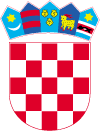 REPUBLIKA HRVATSKAŠIBENSKO-KNINSKA ŽUPANIJA